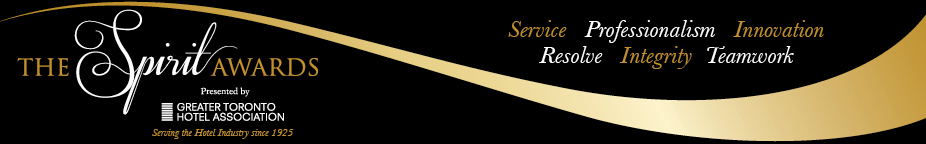 Nominee Name:  							   Job Title:  						Hotel Name:  														Address: 	 						   City: 		   		  Postal Code:		
Nominee must be past their probation period. Please provide the number of years and/ or months nominee works in: Current position: 							Current hotel: 						AWARD CRITERIA: This award recognizes a valet driver, door person or shuttle driver who consistently demonstrates great knowledge of property, amenities, services, local areas of interest and activities. This individual efficiently maintains confidentiality of proprietary information and protects company assets. They have excellent communication skills, a friendly and welcoming demeanor and use of appropriate etiquette. They demonstrate excellent attention to detail and a strong commitment to maintain a high standard of service in taking a proactive approach to enhance the overall guest experience.QUESTIONS: You must answer ALL questions in the space provided. Please do not exceed the word count allotted.Describe how the nominee meets the criteria for the Valet Driver/ Door Person/ Shuttle Driver Ambassador of the Year described above. Please outline specific actions taken and service offered that makes the nominee an outstanding ambassador and champion of the hotel community. (Maximum 2,000 characters with spaces)Please provide if available, any supporting details, comments shared from consumers/ supervisors, any relevant awards won by the nominee that would be applicable for this award and show what makes the nominee stand out. (Maximum 2,000 characters with spaces)